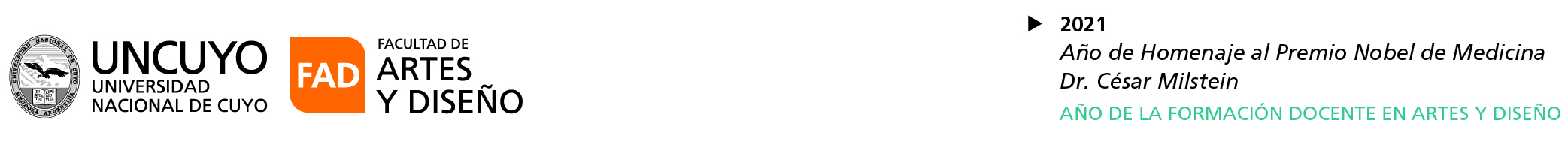 Ref. Expediente CUDAP-CUY N° 7385/21  Concurso CEREP (COV) - Efectivo, cargo Ayudante de 1ra (S),  asignatura "Taller de Matricería y MolderÍa" de las Carreras de Cerámica - FADACTA CIERRE DE INSCRIPTOSEn el día de la fecha se re realiza el acta de cierre de inscriptos del concurso de referencia-Se reciben las siguientes  postulaciones:-------------------------------------------------------------------Valeria RIGHI. -----------------------------------------------------------------------------------------------------Cada una de las postulaciones son agregadas al expediente electrónico correspondiente.--Sirva de atenta nota.------------------------------------------------------------------------------------------------MESA DE ENTRADAS, 23 de noviembre del 2021.------------------------------------------------------------------